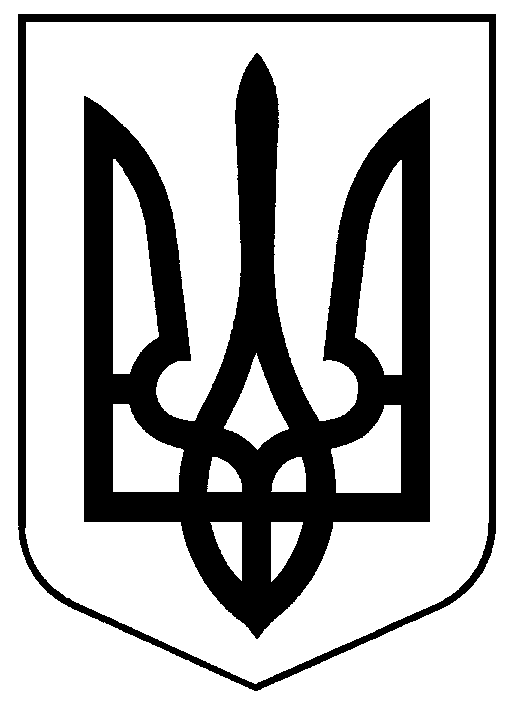 ЧЕРКАСЬКА РАЙОННА РАДАРІШЕННЯ17.08.2018 №26-10/VІІ	Про внесення змін до Програми з виконання Національного плану дій щодо реалізації Конвенції ООН про права дитини у Черкаському районіна 2014-2018 рокиВідповідно до статті 43 Закону України «Про місцеве самоврядування в Україні», враховуючи клопотання Черкаської районної державної адміністрації від 20.07.2018 №863/01-41, за погодженням постійної комісії районної ради з питань охорони здоров`я, освіти, культури, молоді та спорту, президії районна рада ВИРІШИЛА: 1. Внести зміни до Програми з виконання Національного плану дій щодо реалізації Конвенції ООН про права дитини у Черкаському районі на 2014-2018 роки (далі – Програма), затвердженої рішенням районної ради від 12.06.2014 №39-2/VI (із змінами, внесеними рішеннями районної ради від 27.02.2015 №49-13/VI, від 23.12.2016 №12-10/VIІ, від 02.06.2017 №15-8/VIІ, від 16.02.2018 №21-16/VIІ), виклавши у новій редакції пункт 1 розділу 7 «Захист прав дітей різних категорій» додатку 2 «Завдання і заходи програми з виконання Національного плану дій щодо реалізації Конвенції ООН про права дитини у Черкаському районі на 2014-2018 роки»:Контроль за виконанням Програми продовжити службі у справах дітей, відділу у справах сім´ї, молоді та спорту райдержадміністрації, Черкаському районному центру соціальних служб для сім´ї, дітей та молоді, постійній комісії районної ради з питань охорони здоров’я,  освіти, культури, молоді та спорту.Голова  районної  ради                                                                        О.П. Собко№ з/пНазва заходуЗміст заходуВідповідальні за виконанняОрієнтов-ний обсяг видатків(тис. грн)Строк вико-нання7. Захист прав дітей різних категорій7. Захист прав дітей різних категорій7. Захист прав дітей різних категорій7. Захист прав дітей різних категорій7. Захист прав дітей різних категорій7. Захист прав дітей різних категорій1Забезпечення права дітей на безпечні та гідні умови для проживання, виховання та розвитку, права на виховання в сім’їСвоєчасно виявляти на території району дітей, які опинилися в складних життєвих обставинах,  здійснювати виїзди за місцем їх проживання та влаштування, вживати заходи з усунення складних життєвих обставин, відвідувати дітей, які тимчасово влаштовані до спеціалізованих дитячих закладів, надавати матеріальну допомогу дітям, які опинилися в складних життєвих обставинах (придбання одягу, речей особистої гігієни, шкільного приладдя, подарункових наборів)Черкаський ра-йонний центр со ціальних служб для сім’ї, дітей та молоді, служ-ба у справах ді-тей райдержад-міністрації, сіль-ські ради, об’єд-нані територіа-льні громади 0,005,0020,002014-201620172018Активізувати роботу з розвитку та підтримки сімейних форм виховання дітей (усиновлення, опіка, піклування, дитячі будинки сімейного типу, прийомні сім’ї, патронатна сім’я)Служба у спра-вах дітей райдерж адміністрації, Черкаський районний центр соціальних служб для сім’ї, дітей та молоді, сільські ради, об’єднані територіальні громади  2014-2018 Забезпечити права дітей, які перебувають (перебували) у зоні воєнних дій чи збройного конфлікту, впроваджувати заходи з метою їх соціально-психологічної реабілітаціїСлужба у спра-вах дітей, відділ освіти райдерж-адміністрації, Черкаський районний центр соціальних служб для сім’ї, дітей та молоді, сільські ради, об’єднані терито ріальні громади  2018З метою своєчасного виявлення бездоглядних та безпритульних дітей, встановлення та притягнення до відповідальності дорослих осіб, які залучають дітей до протиправної діяльності, здійснювати виїзні профілактичні рейди «Діти вулиці», «Вокзал», «Канікули», «Урок», проводити правову виховну роботу, виготовляти та розповсюджувати методичні та роздаткові матеріали   Служба у справах дітей райдержадміністрації, Черкаське районне відділення поліції Черкаського відділу поліції ГУНП в Черкаській області0,002014-20172018Здійснювати контроль за станом утримання та виховання дітей в сім’ях усиновителів, опікунів, піклувальників, прийомних сім’ях та дитячих будинках сімейного типу, патронатних сім’ях, здійснювати виїзди за місцем проживання дітей в цих сім’яхСлужба у спра-вах дітей райдерж адміністрації, Черкаський район ний центр соціаль них служб для сім’ї, дітей та молоді, Черкаське районне відділен ня поліції Черка-ського відділу поліції ГУНП в Черкаській області2014-2018Забезпечити належну організа-цію роботи комісії з питань захисту прав дитини, ведення особових справ дітей-сиріт, дітей, позбавлених батьківсь-кого піклування, дітей, які мають право на усиновлення, та дітей, які опинилися у складних життєвих обставинах, ведення обліку дітей у Єдиній інформа-ційно-аналітичній системі "Діти" (придбання комп’ютерної техніки, оргтехніки, меблів, канцелярського, письмового та офісного приладдя, паперу та інших матеріально-технічних цінностей)Служба у справах дітей райдержадміністрації0,0050,002014-20172018Разом за розділом 775,00Разом по всіх розділахРазом по всіх розділахРазом по всіх розділах2887,00